Year 4 - Week 2 – HomeworkThursday 17th September 2020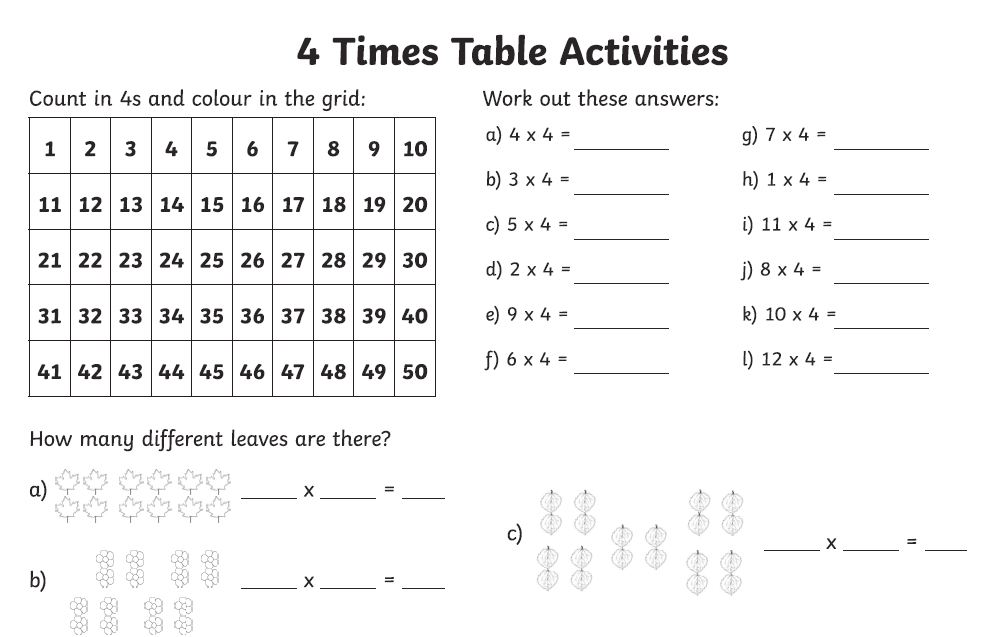 Week 2 – Year 4 Spelling 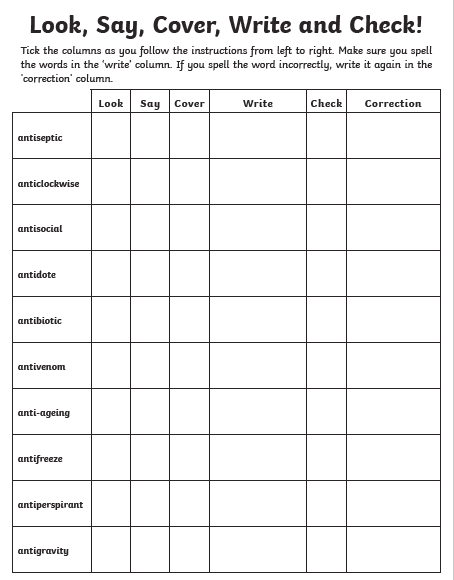 